MiraclesMiracles 
What is a miracle? The dictionary uses the two following definitions of a miracle 
An effect or event manifesting or considered as a work of God. 
An effect or extraordinary event in the physical world that surpasses all known human or natural powers and is ascribed to a supernatural cause. 

We know that a miracle only exist when God is at work. To Him His work is what He alone can do. We as humans can be instruments or recipients of miracles but nothing more. Jesus performed many miracles that demonstrated that He was God in the flesh. Most miracles of healing were the result of expectation of those that stood in need. When people responded with faith, then miracles happened as faith overshadowed doubt. 

John 6:26 - Jesus answered them and said, Verily, verily, I say unto you, Ye seek me, not because ye saw the miracles, but because ye did eat of the loaves, and were filled. 

How many of God’s children go to church to be fed and filled but never experience His miracles and leave the church empty. When you believe God is, then you can be part of a miracle. Expect one the next time you are in His presence. 

God's Promise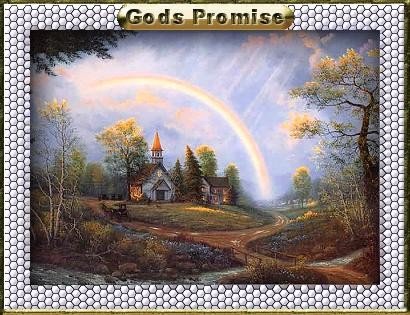 